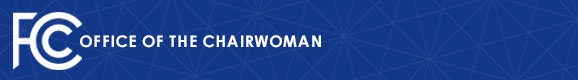 Media Contact: Paloma Perezpaloma.perez@fcc.govFor Immediate ReleaseCHAIRWOMAN ROSENWORCEL THANKS TELECOMMUNICATIONS WORKFORCE INTERAGENCY GROUPThe Working Group Issued Its Report to Congress  -- WASHINGTON, January 13, 2023—FCC Chairwoman Jessica Rosenworcel today thanked the Telecommunications Workforce Interagency Group (or TWIG)—formally called the Telecommunications Interagency Working Group—for its important work in building its report to Congress.  Under the Bipartisan Infrastructure Law, the Chairwoman along with her counterparts from NTIA and the Departments of Labor and Education appointed working group members to provide recommendations to address the workforce needs of the telecommunications industry, including the safety of that workforce.  The Chairwoman issued the following statement:“The Bipartisan Infrastructure Law not only invested in broadband connectivity around the country, but it ensured that we focus on the workforce dedicated to creating those connections.  We need to be forward-looking with an eye on the workforce needs of the future, including the diverse high-tech workforce needed to promote continued development and innovation in broadband networks, network virtualization, system integration, software development, and more.  “I want to thank everyone who participated in the Telecommunications Interagency Working Group.  I thank our partners at the Departments of Labor and Education, and the NTIA. And I want to give a special thanks to the group’s Chair, the FCC’s Wireless Bureau’s Acting Chief of Staff Amy Brett, and Vice Chair, Scott Ketcham, Director, Occupational Safety and Health Administration Directorate of Construction, for their leadership in this important task.  “The FCC stands ready to work with our federal partners, Congress, workforce representatives, educational institutions, and telecommunications companies to ensure equity, quality, and safety in our communications infrastructure workforce.”###
Office of the Chairwoman: (202) 418-2400 / @JRosenworcelFCC / www.fcc.gov/jessica-rosenworcelThis is an unofficial announcement of Commission action.  Release of the full text of a Commission order constitutes official action.  See MCI v. FCC, 515 F.2d 385 (D.C. Cir. 1974).